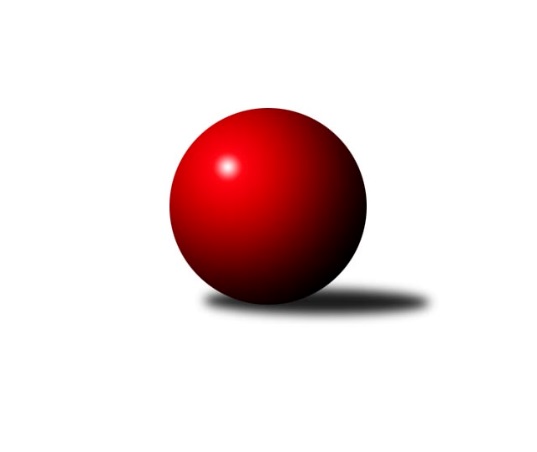 Č.18Ročník 2013/2014	5.5.2024 3. KLM C  2013/2014Statistika 18. kolaTabulka družstev:		družstvo	záp	výh	rem	proh	skore	sety	průměr	body	plné	dorážka	chyby	1.	TJ Spartak Přerov ˝B˝	18	12	0	6	85.0 : 59.0 	(229.5 : 202.5)	3082	24	2068	1014	30.4	2.	Sokol Přemyslovice˝A˝	18	11	1	6	79.0 : 65.0 	(219.5 : 212.5)	3142	23	2121	1021	31.3	3.	SK Camo Slavičín ˝A˝	18	9	2	7	78.0 : 66.0 	(228.0 : 204.0)	3153	20	2146	1007	32.8	4.	HKK Olomouc ˝B˝	18	10	0	8	73.5 : 70.5 	(208.5 : 223.5)	3108	20	2101	1007	33.1	5.	TJ Sokol Bohumín ˝A˝	18	9	1	8	76.0 : 68.0 	(221.5 : 210.5)	3109	19	2104	1005	33.2	6.	KK Zábřeh ˝B˝	18	9	1	8	76.0 : 68.0 	(219.5 : 212.5)	3150	19	2151	999	32.4	7.	KK Šumperk˝A˝	18	9	1	8	70.0 : 74.0 	(221.0 : 211.0)	3090	19	2101	989	30.4	8.	TJ Unie Hlubina ˝A˝	18	9	0	9	76.0 : 68.0 	(216.0 : 216.0)	3100	18	2116	985	33.4	9.	SKK Ostrava ˝A˝	18	8	1	9	73.0 : 71.0 	(221.5 : 210.5)	3094	17	2100	994	37.4	10.	TJ  Krnov ˝A˝	18	6	1	11	65.0 : 79.0 	(203.5 : 228.5)	3119	13	2102	1017	35.7	11.	TJ Tatran Litovel ˝A˝	18	6	1	11	64.0 : 80.0 	(215.0 : 217.0)	3128	13	2127	1002	33.1	12.	TJ Sokol Michálkovice ˝A˝	18	5	1	12	48.5 : 95.5 	(188.5 : 243.5)	3054	11	2111	944	44.4Tabulka doma:		družstvo	záp	výh	rem	proh	skore	sety	průměr	body	maximum	minimum	1.	TJ Spartak Přerov ˝B˝	9	9	0	0	53.5 : 18.5 	(122.5 : 93.5)	3246	18	3328	3169	2.	KK Šumperk˝A˝	9	8	0	1	46.0 : 26.0 	(122.0 : 94.0)	3125	16	3345	2695	3.	TJ Sokol Bohumín ˝A˝	9	7	0	2	46.0 : 26.0 	(118.0 : 98.0)	3082	14	3158	3013	4.	HKK Olomouc ˝B˝	9	7	0	2	45.0 : 27.0 	(113.0 : 103.0)	3226	14	3340	3122	5.	Sokol Přemyslovice˝A˝	9	6	1	2	41.5 : 30.5 	(106.5 : 109.5)	3137	13	3248	3095	6.	TJ Unie Hlubina ˝A˝	9	6	0	3	45.0 : 27.0 	(116.0 : 100.0)	3061	12	3129	2946	7.	SK Camo Slavičín ˝A˝	9	5	2	2	43.0 : 29.0 	(119.0 : 97.0)	3096	12	3160	3017	8.	KK Zábřeh ˝B˝	9	6	0	3	40.0 : 32.0 	(111.0 : 105.0)	3183	12	3243	3075	9.	TJ  Krnov ˝A˝	9	5	0	4	39.5 : 32.5 	(106.5 : 109.5)	3206	10	3289	3090	10.	SKK Ostrava ˝A˝	9	4	1	4	37.5 : 34.5 	(106.0 : 110.0)	3017	9	3075	2930	11.	TJ Sokol Michálkovice ˝A˝	9	4	0	5	29.5 : 42.5 	(98.5 : 117.5)	3018	8	3099	2908	12.	TJ Tatran Litovel ˝A˝	9	2	1	6	29.0 : 43.0 	(102.0 : 114.0)	3135	5	3177	3074Tabulka venku:		družstvo	záp	výh	rem	proh	skore	sety	průměr	body	maximum	minimum	1.	Sokol Přemyslovice˝A˝	9	5	0	4	37.5 : 34.5 	(113.0 : 103.0)	3143	10	3242	2978	2.	SKK Ostrava ˝A˝	9	4	0	5	35.5 : 36.5 	(115.5 : 100.5)	3096	8	3234	2944	3.	TJ Tatran Litovel ˝A˝	9	4	0	5	35.0 : 37.0 	(113.0 : 103.0)	3127	8	3296	2955	4.	SK Camo Slavičín ˝A˝	9	4	0	5	35.0 : 37.0 	(109.0 : 107.0)	3160	8	3314	3055	5.	KK Zábřeh ˝B˝	9	3	1	5	36.0 : 36.0 	(108.5 : 107.5)	3146	7	3309	2987	6.	TJ Spartak Přerov ˝B˝	9	3	0	6	31.5 : 40.5 	(107.0 : 109.0)	3059	6	3330	2583	7.	TJ Unie Hlubina ˝A˝	9	3	0	6	31.0 : 41.0 	(100.0 : 116.0)	3102	6	3188	3035	8.	HKK Olomouc ˝B˝	9	3	0	6	28.5 : 43.5 	(95.5 : 120.5)	3091	6	3188	2919	9.	TJ Sokol Bohumín ˝A˝	9	2	1	6	30.0 : 42.0 	(103.5 : 112.5)	3113	5	3269	2960	10.	TJ  Krnov ˝A˝	9	1	1	7	25.5 : 46.5 	(97.0 : 119.0)	3107	3	3234	2909	11.	KK Šumperk˝A˝	9	1	1	7	24.0 : 48.0 	(99.0 : 117.0)	3085	3	3203	2946	12.	TJ Sokol Michálkovice ˝A˝	9	1	1	7	19.0 : 53.0 	(90.0 : 126.0)	3040	3	3172	2910Tabulka podzimní části:		družstvo	záp	výh	rem	proh	skore	sety	průměr	body	doma	venku	1.	TJ Spartak Přerov ˝B˝	11	7	0	4	52.0 : 36.0 	(136.5 : 127.5)	3040	14 	5 	0 	0 	2 	0 	4	2.	KK Zábřeh ˝B˝	11	6	1	4	50.0 : 38.0 	(133.5 : 130.5)	3137	13 	4 	0 	2 	2 	1 	2	3.	SK Camo Slavičín ˝A˝	11	6	1	4	49.0 : 39.0 	(140.5 : 123.5)	3170	13 	4 	1 	1 	2 	0 	3	4.	SKK Ostrava ˝A˝	11	6	1	4	48.0 : 40.0 	(145.0 : 119.0)	3110	13 	3 	1 	1 	3 	0 	3	5.	TJ Unie Hlubina ˝A˝	11	6	0	5	48.0 : 40.0 	(135.0 : 129.0)	3104	12 	5 	0 	1 	1 	0 	4	6.	HKK Olomouc ˝B˝	11	6	0	5	45.5 : 42.5 	(124.5 : 139.5)	3109	12 	4 	0 	2 	2 	0 	3	7.	TJ Sokol Bohumín ˝A˝	11	5	1	5	44.0 : 44.0 	(131.0 : 133.0)	3084	11 	5 	0 	1 	0 	1 	4	8.	KK Šumperk˝A˝	11	5	1	5	42.0 : 46.0 	(133.0 : 131.0)	3079	11 	4 	0 	1 	1 	1 	4	9.	Sokol Přemyslovice˝A˝	11	5	1	5	41.5 : 46.5 	(130.0 : 134.0)	3101	11 	3 	1 	2 	2 	0 	3	10.	TJ Tatran Litovel ˝A˝	11	4	1	6	43.0 : 45.0 	(137.0 : 127.0)	3104	9 	1 	1 	3 	3 	0 	3	11.	TJ  Krnov ˝A˝	11	4	0	7	40.0 : 48.0 	(127.0 : 137.0)	3126	8 	3 	0 	2 	1 	0 	5	12.	TJ Sokol Michálkovice ˝A˝	11	2	1	8	25.0 : 63.0 	(111.0 : 153.0)	3027	5 	2 	0 	3 	0 	1 	5Tabulka jarní části:		družstvo	záp	výh	rem	proh	skore	sety	průměr	body	doma	venku	1.	Sokol Přemyslovice˝A˝	7	6	0	1	37.5 : 18.5 	(89.5 : 78.5)	3155	12 	3 	0 	0 	3 	0 	1 	2.	TJ Spartak Přerov ˝B˝	7	5	0	2	33.0 : 23.0 	(93.0 : 75.0)	3164	10 	4 	0 	0 	1 	0 	2 	3.	TJ Sokol Bohumín ˝A˝	7	4	0	3	32.0 : 24.0 	(90.5 : 77.5)	3142	8 	2 	0 	1 	2 	0 	2 	4.	KK Šumperk˝A˝	7	4	0	3	28.0 : 28.0 	(88.0 : 80.0)	3102	8 	4 	0 	0 	0 	0 	3 	5.	HKK Olomouc ˝B˝	7	4	0	3	28.0 : 28.0 	(84.0 : 84.0)	3115	8 	3 	0 	0 	1 	0 	3 	6.	SK Camo Slavičín ˝A˝	7	3	1	3	29.0 : 27.0 	(87.5 : 80.5)	3123	7 	1 	1 	1 	2 	0 	2 	7.	TJ Unie Hlubina ˝A˝	7	3	0	4	28.0 : 28.0 	(81.0 : 87.0)	3086	6 	1 	0 	2 	2 	0 	2 	8.	KK Zábřeh ˝B˝	7	3	0	4	26.0 : 30.0 	(86.0 : 82.0)	3185	6 	2 	0 	1 	1 	0 	3 	9.	TJ Sokol Michálkovice ˝A˝	7	3	0	4	23.5 : 32.5 	(77.5 : 90.5)	3069	6 	2 	0 	2 	1 	0 	2 	10.	TJ  Krnov ˝A˝	7	2	1	4	25.0 : 31.0 	(76.5 : 91.5)	3089	5 	2 	0 	2 	0 	1 	2 	11.	SKK Ostrava ˝A˝	7	2	0	5	25.0 : 31.0 	(76.5 : 91.5)	3070	4 	1 	0 	3 	1 	0 	2 	12.	TJ Tatran Litovel ˝A˝	7	2	0	5	21.0 : 35.0 	(78.0 : 90.0)	3163	4 	1 	0 	3 	1 	0 	2 Zisk bodů pro družstvo:		jméno hráče	družstvo	body	zápasy	v %	dílčí body	sety	v %	1.	Jaroslav Sedlář 	KK Šumperk˝A˝ 	14	/	17	(82%)	48	/	68	(71%)	2.	Eduard Tomek 	Sokol Přemyslovice˝A˝ 	14	/	18	(78%)	44	/	72	(61%)	3.	Petr Holas 	SKK Ostrava ˝A˝ 	13	/	17	(76%)	42.5	/	68	(63%)	4.	Petr Vácha 	TJ Spartak Přerov ˝B˝ 	13	/	17	(76%)	42	/	68	(62%)	5.	Michal Albrecht 	KK Zábřeh ˝B˝ 	13	/	18	(72%)	41.5	/	72	(58%)	6.	Michal Hejtmánek 	TJ Unie Hlubina ˝A˝ 	12	/	16	(75%)	38	/	64	(59%)	7.	Jakub Pekárek 	SK Camo Slavičín ˝A˝ 	12	/	16	(75%)	37	/	64	(58%)	8.	Karel Ivaniš 	SK Camo Slavičín ˝A˝ 	12	/	17	(71%)	44.5	/	68	(65%)	9.	Jiří Čamek 	TJ Tatran Litovel ˝A˝ 	12	/	17	(71%)	41	/	68	(60%)	10.	Petr Kuttler 	TJ Sokol Bohumín ˝A˝ 	12	/	18	(67%)	40	/	72	(56%)	11.	Vlastimil Kotrla 	TJ  Krnov ˝A˝ 	11.5	/	18	(64%)	42.5	/	72	(59%)	12.	Jiří Trnka 	SKK Ostrava ˝A˝ 	11	/	15	(73%)	37.5	/	60	(63%)	13.	Pavel Sláma 	SK Camo Slavičín ˝A˝ 	11	/	15	(73%)	35.5	/	60	(59%)	14.	František Oliva 	TJ Unie Hlubina ˝A˝ 	11	/	18	(61%)	37.5	/	72	(52%)	15.	Vojtěch Venclík 	TJ Spartak Přerov ˝B˝ 	10.5	/	16	(66%)	39	/	64	(61%)	16.	Kamil Bartoš 	HKK Olomouc ˝B˝ 	10	/	14	(71%)	35.5	/	56	(63%)	17.	Josef Karafiát 	KK Zábřeh ˝B˝ 	10	/	15	(67%)	35	/	60	(58%)	18.	Vladimír Konečný 	TJ Unie Hlubina ˝A˝ 	10	/	16	(63%)	35	/	64	(55%)	19.	Jozef Kuzma 	TJ Sokol Bohumín ˝A˝ 	10	/	16	(63%)	34.5	/	64	(54%)	20.	Milan Sekanina 	HKK Olomouc ˝B˝ 	10	/	17	(59%)	40.5	/	68	(60%)	21.	Radek Grulich 	Sokol Přemyslovice˝A˝ 	10	/	17	(59%)	37	/	68	(54%)	22.	Matouš Krajzinger 	HKK Olomouc ˝B˝ 	10	/	17	(59%)	34.5	/	68	(51%)	23.	Václav Švub 	KK Zábřeh ˝B˝ 	10	/	17	(59%)	34.5	/	68	(51%)	24.	Miroslav Smrčka 	KK Šumperk˝A˝ 	10	/	18	(56%)	40	/	72	(56%)	25.	Libor Pekárek ml. 	SK Camo Slavičín ˝A˝ 	10	/	18	(56%)	36.5	/	72	(51%)	26.	Bedřich Pluhař 	TJ  Krnov ˝A˝ 	9.5	/	16	(59%)	35.5	/	64	(55%)	27.	Vojtěch Jurníček 	Sokol Přemyslovice˝A˝ 	9.5	/	16	(59%)	29.5	/	64	(46%)	28.	Milan Šula 	KK Zábřeh ˝B˝ 	9	/	17	(53%)	38	/	68	(56%)	29.	Jiří Zezulka st. 	Sokol Přemyslovice˝A˝ 	9	/	18	(50%)	42	/	72	(58%)	30.	Petr Chodura 	TJ Unie Hlubina ˝A˝ 	9	/	18	(50%)	34.5	/	72	(48%)	31.	Břetislav Sobota 	HKK Olomouc ˝B˝ 	8.5	/	18	(47%)	31.5	/	72	(44%)	32.	Marian Hošek 	HKK Olomouc ˝B˝ 	8	/	13	(62%)	27	/	52	(52%)	33.	Jaromír Rabenseifner 	KK Šumperk˝A˝ 	8	/	15	(53%)	32	/	60	(53%)	34.	Kamil Axman 	TJ Tatran Litovel ˝A˝ 	8	/	16	(50%)	34	/	64	(53%)	35.	Michal Zatyko 	TJ Unie Hlubina ˝A˝ 	8	/	17	(47%)	33	/	68	(49%)	36.	Fridrich Péli 	TJ Sokol Bohumín ˝A˝ 	8	/	17	(47%)	32	/	68	(47%)	37.	Martin Koraba 	TJ  Krnov ˝A˝ 	8	/	17	(47%)	23	/	68	(34%)	38.	Pavel Niesyt 	TJ Sokol Bohumín ˝A˝ 	7	/	12	(58%)	29	/	48	(60%)	39.	Aleš Kohutek 	TJ Sokol Bohumín ˝A˝ 	7	/	13	(54%)	32.5	/	52	(63%)	40.	Marek Veselý 	TJ  Krnov ˝A˝ 	7	/	13	(54%)	29.5	/	52	(57%)	41.	Pavel Gerlich 	SKK Ostrava ˝A˝ 	7	/	14	(50%)	32	/	56	(57%)	42.	David Čulík 	TJ Tatran Litovel ˝A˝ 	7	/	15	(47%)	27	/	60	(45%)	43.	Štefan Dendis 	TJ Sokol Bohumín ˝A˝ 	7	/	15	(47%)	25	/	60	(42%)	44.	Vladimír Korta 	SKK Ostrava ˝A˝ 	7	/	16	(44%)	31	/	64	(48%)	45.	Petr Řepecký 	TJ Sokol Michálkovice ˝A˝ 	7	/	17	(41%)	34	/	68	(50%)	46.	Radek Foltýn 	SKK Ostrava ˝A˝ 	7	/	17	(41%)	31.5	/	68	(46%)	47.	Jiří Zimek 	SK Camo Slavičín ˝A˝ 	7	/	17	(41%)	31	/	68	(46%)	48.	Jaromír Martiník 	TJ  Krnov ˝A˝ 	7	/	17	(41%)	28.5	/	68	(42%)	49.	Vladimír Mánek 	TJ Spartak Přerov ˝B˝ 	6.5	/	13	(50%)	28.5	/	52	(55%)	50.	Milan Zezulka 	Sokol Přemyslovice˝A˝ 	6.5	/	16	(41%)	31.5	/	64	(49%)	51.	Milan Kanda 	TJ Spartak Přerov ˝B˝ 	6	/	9	(67%)	22	/	36	(61%)	52.	Jakub Mokoš 	TJ Tatran Litovel ˝A˝ 	6	/	11	(55%)	25	/	44	(57%)	53.	Josef Linhart 	TJ Sokol Michálkovice ˝A˝ 	6	/	11	(55%)	22.5	/	44	(51%)	54.	Vladimír Šipula 	TJ Sokol Bohumín ˝A˝ 	6	/	11	(55%)	22	/	44	(50%)	55.	Tomáš Rechtoris 	TJ Sokol Michálkovice ˝A˝ 	6	/	16	(38%)	33.5	/	64	(52%)	56.	Jiří Fiala 	TJ Tatran Litovel ˝A˝ 	6	/	16	(38%)	28	/	64	(44%)	57.	Zdeněk Peč 	Sokol Přemyslovice˝A˝ 	6	/	16	(38%)	26	/	64	(41%)	58.	Michal Zych 	TJ Sokol Michálkovice ˝A˝ 	6	/	17	(35%)	31	/	68	(46%)	59.	Pavel Heinisch 	KK Šumperk˝A˝ 	6	/	17	(35%)	28	/	68	(41%)	60.	Petr Bařinka 	SK Camo Slavičín ˝A˝ 	6	/	17	(35%)	27.5	/	68	(40%)	61.	Václav Hrejzek 	TJ Sokol Michálkovice ˝A˝ 	6	/	18	(33%)	30	/	72	(42%)	62.	Stanislav Beňa st.	TJ Spartak Přerov ˝B˝ 	5	/	9	(56%)	16.5	/	36	(46%)	63.	Václav Ondruch 	KK Zábřeh ˝B˝ 	5	/	12	(42%)	22.5	/	48	(47%)	64.	Martin Weiss 	TJ  Krnov ˝A˝ 	5	/	12	(42%)	20.5	/	48	(43%)	65.	Jaroslav Klekner 	TJ Unie Hlubina ˝A˝ 	5	/	12	(42%)	20.5	/	48	(43%)	66.	David Janušík 	TJ Spartak Přerov ˝B˝ 	5	/	13	(38%)	19.5	/	52	(38%)	67.	Jiří Divila ml. 	TJ Spartak Přerov ˝B˝ 	4	/	8	(50%)	16.5	/	32	(52%)	68.	Miroslav Pytel 	SKK Ostrava ˝A˝ 	4	/	9	(44%)	18	/	36	(50%)	69.	Jiří Divila st. 	TJ Spartak Přerov ˝B˝ 	4	/	10	(40%)	20.5	/	40	(51%)	70.	Petr Axman 	TJ Tatran Litovel ˝A˝ 	4	/	10	(40%)	20	/	40	(50%)	71.	Jaroslav Vymazal 	KK Šumperk˝A˝ 	4	/	11	(36%)	21	/	44	(48%)	72.	Josef Jurášek 	TJ Sokol Michálkovice ˝A˝ 	4	/	16	(25%)	17.5	/	64	(27%)	73.	Gustav Vojtek 	KK Šumperk˝A˝ 	3	/	3	(100%)	10	/	12	(83%)	74.	Dominik Böhm 	SKK Ostrava ˝A˝ 	3	/	6	(50%)	10.5	/	24	(44%)	75.	Miroslav Talášek 	TJ Tatran Litovel ˝A˝ 	3	/	7	(43%)	13	/	28	(46%)	76.	Leopold Jašek 	HKK Olomouc ˝B˝ 	3	/	9	(33%)	15	/	36	(42%)	77.	Jaroslav Lakomý 	TJ  Krnov ˝A˝ 	3	/	10	(30%)	19	/	40	(48%)	78.	Jan Körner 	KK Zábřeh ˝B˝ 	3	/	10	(30%)	18.5	/	40	(46%)	79.	Martin Mikulič 	KK Šumperk˝A˝ 	3	/	10	(30%)	18	/	40	(45%)	80.	Petr Jurášek 	TJ Sokol Michálkovice ˝A˝ 	2.5	/	9	(28%)	13	/	36	(36%)	81.	Jaroslav Krejčí 	TJ Spartak Přerov ˝B˝ 	2	/	2	(100%)	6	/	8	(75%)	82.	Marek Zapletal 	KK Šumperk˝A˝ 	2	/	3	(67%)	9	/	12	(75%)	83.	Martin Futerko 	SKK Ostrava ˝A˝ 	2	/	3	(67%)	6	/	12	(50%)	84.	Bronislav Fojtík 	SK Camo Slavičín ˝A˝ 	2	/	4	(50%)	9	/	16	(56%)	85.	Jiří Srovnal 	KK Zábřeh ˝B˝ 	2	/	6	(33%)	7.5	/	24	(31%)	86.	Petr Brablec 	TJ Unie Hlubina ˝A˝ 	2	/	7	(29%)	13	/	28	(46%)	87.	Tomáš Dražil 	KK Zábřeh ˝B˝ 	2	/	7	(29%)	11	/	28	(39%)	88.	František Baleka 	TJ Tatran Litovel ˝A˝ 	2	/	8	(25%)	14	/	32	(44%)	89.	Petr Jindra 	TJ Tatran Litovel ˝A˝ 	1	/	1	(100%)	2.5	/	4	(63%)	90.	Josef Šrámek 	HKK Olomouc ˝B˝ 	1	/	1	(100%)	2	/	4	(50%)	91.	Radek Hejtman 	HKK Olomouc ˝B˝ 	1	/	2	(50%)	4	/	8	(50%)	92.	Jiří Řepecký 	TJ Sokol Michálkovice ˝A˝ 	1	/	2	(50%)	4	/	8	(50%)	93.	Jiří Hradílek 	TJ Spartak Přerov ˝B˝ 	1	/	3	(33%)	7	/	12	(58%)	94.	Václav Čamek 	KK Zábřeh ˝B˝ 	1	/	3	(33%)	6	/	12	(50%)	95.	Jan Tögel 	HKK Olomouc ˝B˝ 	1	/	3	(33%)	4.5	/	12	(38%)	96.	Libor Tkáč 	SKK Ostrava ˝A˝ 	1	/	5	(20%)	8	/	20	(40%)	97.	Stanislav Brosinger 	TJ Tatran Litovel ˝A˝ 	0	/	1	(0%)	2	/	4	(50%)	98.	Luboš Blinka 	TJ Tatran Litovel ˝A˝ 	0	/	1	(0%)	2	/	4	(50%)	99.	Petr Trefil 	SK Camo Slavičín ˝A˝ 	0	/	1	(0%)	2	/	4	(50%)	100.	Miroslav Ondrouch 	Sokol Přemyslovice˝A˝ 	0	/	1	(0%)	1.5	/	4	(38%)	101.	Petr Vaněk 	TJ  Krnov ˝A˝ 	0	/	1	(0%)	1.5	/	4	(38%)	102.	Dušan Říha 	HKK Olomouc ˝B˝ 	0	/	1	(0%)	1	/	4	(25%)	103.	Jan Sedláček 	Sokol Přemyslovice˝A˝ 	0	/	1	(0%)	1	/	4	(25%)	104.	Antonín Guman 	KK Zábřeh ˝B˝ 	0	/	1	(0%)	1	/	4	(25%)	105.	Jiří Karafiát 	KK Zábřeh ˝B˝ 	0	/	1	(0%)	0	/	4	(0%)	106.	Milan Dvorský 	Sokol Přemyslovice˝A˝ 	0	/	1	(0%)	0	/	4	(0%)	107.	Jiří Jedlička 	TJ  Krnov ˝A˝ 	0	/	1	(0%)	0	/	4	(0%)	108.	Jiří Kropáč 	HKK Olomouc ˝B˝ 	0	/	2	(0%)	2	/	8	(25%)	109.	Petr Matějka 	KK Šumperk˝A˝ 	0	/	2	(0%)	2	/	8	(25%)	110.	Radek Malíšek 	HKK Olomouc ˝B˝ 	0	/	2	(0%)	1	/	8	(13%)	111.	Pavel Močár 	Sokol Přemyslovice˝A˝ 	0	/	3	(0%)	5	/	12	(42%)	112.	Alexandr Krajzinger 	HKK Olomouc ˝B˝ 	0	/	5	(0%)	7	/	20	(35%)	113.	Jan Semrád 	KK Šumperk˝A˝ 	0	/	8	(0%)	8	/	32	(25%)Průměry na kuželnách:		kuželna	průměr	plné	dorážka	chyby	výkon na hráče	1.	 Horní Benešov, 1-4	3206	2164	1042	32.7	(534.4)	2.	TJ Spartak Přerov, 1-6	3201	2168	1032	32.1	(533.5)	3.	HKK Olomouc, 1-8	3200	2155	1044	35.2	(533.4)	4.	KK Zábřeh, 1-4	3150	2128	1021	29.3	(525.0)	5.	Sokol Přemyslovice, 1-4	3131	2097	1034	28.6	(522.0)	6.	KK Šumperk, 1-4	3121	2107	1013	30.3	(520.2)	7.	KC Zlín, 1-4	3086	2089	996	34.8	(514.3)	8.	TJ Sokol Bohumín, 1-4	3040	2085	954	41.5	(506.7)	9.	TJ VOKD Poruba, 1-4	3023	2074	949	36.6	(504.0)Nejlepší výkony na kuželnách: Horní Benešov, 1-4SK Camo Slavičín ˝A˝	3314	4. kolo	Bedřich Pluhař 	TJ  Krnov ˝A˝	587	16. koloKK Zábřeh ˝B˝	3309	2. kolo	Marek Veselý 	TJ  Krnov ˝A˝	585	4. koloTJ  Krnov ˝A˝	3289	4. kolo	Martin Koraba 	TJ  Krnov ˝A˝	585	12. koloTJ Sokol Bohumín ˝A˝	3269	16. kolo	Bedřich Pluhař 	TJ  Krnov ˝A˝	582	2. koloTJ  Krnov ˝A˝	3263	6. kolo	Miroslav Smrčka 	KK Šumperk˝A˝	577	8. koloTJ  Krnov ˝A˝	3253	2. kolo	Michal Albrecht 	KK Zábřeh ˝B˝	577	2. koloTJ  Krnov ˝A˝	3233	11. kolo	Vlastimil Kotrla 	TJ  Krnov ˝A˝	573	6. koloTJ  Krnov ˝A˝	3225	8. kolo	Marek Veselý 	TJ  Krnov ˝A˝	572	6. koloTJ  Krnov ˝A˝	3222	12. kolo	Bronislav Fojtík 	SK Camo Slavičín ˝A˝	570	4. koloKK Šumperk˝A˝	3203	8. kolo	Fridrich Péli 	TJ Sokol Bohumín ˝A˝	567	16. koloTJ Spartak Přerov, 1-6TJ Spartak Přerov ˝B˝	3328	12. kolo	Milan Kanda 	TJ Spartak Přerov ˝B˝	598	2. koloKK Zábřeh ˝B˝	3285	12. kolo	Vojtěch Venclík 	TJ Spartak Přerov ˝B˝	581	11. koloTJ Spartak Přerov ˝B˝	3265	4. kolo	Stanislav Beňa st.	TJ Spartak Přerov ˝B˝	581	12. koloTJ Spartak Přerov ˝B˝	3257	6. kolo	Jiří Divila ml. 	TJ Spartak Přerov ˝B˝	579	12. koloTJ Spartak Přerov ˝B˝	3256	2. kolo	Václav Švub 	KK Zábřeh ˝B˝	575	12. koloTJ Spartak Přerov ˝B˝	3241	11. kolo	Jaroslav Sedlář 	KK Šumperk˝A˝	573	18. koloTJ Spartak Přerov ˝B˝	3235	16. kolo	Vlastimil Kotrla 	TJ  Krnov ˝A˝	571	9. koloTJ Spartak Přerov ˝B˝	3231	14. kolo	Michal Albrecht 	KK Zábřeh ˝B˝	564	12. koloTJ Spartak Přerov ˝B˝	3228	9. kolo	Jaroslav Krejčí 	TJ Spartak Přerov ˝B˝	564	18. koloHKK Olomouc ˝B˝	3188	2. kolo	Vojtěch Venclík 	TJ Spartak Přerov ˝B˝	563	6. koloHKK Olomouc, 1-8HKK Olomouc ˝B˝	3340	10. kolo	Marian Hošek 	HKK Olomouc ˝B˝	599	10. koloHKK Olomouc ˝B˝	3312	8. kolo	Jiří Zezulka st. 	Sokol Přemyslovice˝A˝	592	5. koloHKK Olomouc ˝B˝	3250	13. kolo	Břetislav Sobota 	HKK Olomouc ˝B˝	590	8. koloSK Camo Slavičín ˝A˝	3244	8. kolo	Břetislav Sobota 	HKK Olomouc ˝B˝	583	17. koloSokol Přemyslovice˝A˝	3240	5. kolo	Marian Hošek 	HKK Olomouc ˝B˝	582	1. koloSKK Ostrava ˝A˝	3234	7. kolo	Jaroslav Vymazal 	KK Šumperk˝A˝	572	1. koloHKK Olomouc ˝B˝	3224	3. kolo	Kamil Bartoš 	HKK Olomouc ˝B˝	572	3. koloTJ  Krnov ˝A˝	3220	3. kolo	Michal Albrecht 	KK Zábřeh ˝B˝	570	17. koloHKK Olomouc ˝B˝	3209	17. kolo	Eduard Tomek 	Sokol Přemyslovice˝A˝	567	5. koloHKK Olomouc ˝B˝	3203	5. kolo	Milan Sekanina 	HKK Olomouc ˝B˝	567	10. koloKK Zábřeh, 1-4TJ Tatran Litovel ˝A˝	3296	10. kolo	Michal Albrecht 	KK Zábřeh ˝B˝	591	10. koloKK Zábřeh ˝B˝	3243	13. kolo	Josef Karafiát 	KK Zábřeh ˝B˝	582	15. koloSokol Přemyslovice˝A˝	3242	15. kolo	Bedřich Pluhař 	TJ  Krnov ˝A˝	575	13. koloTJ  Krnov ˝A˝	3234	13. kolo	Jiří Fiala 	TJ Tatran Litovel ˝A˝	573	10. koloKK Zábřeh ˝B˝	3230	15. kolo	Milan Šula 	KK Zábřeh ˝B˝	573	13. koloKK Zábřeh ˝B˝	3225	8. kolo	Marek Veselý 	TJ  Krnov ˝A˝	571	13. koloKK Zábřeh ˝B˝	3221	18. kolo	Jiří Zezulka st. 	Sokol Přemyslovice˝A˝	571	15. koloKK Zábřeh ˝B˝	3195	3. kolo	Milan Zezulka 	Sokol Přemyslovice˝A˝	569	15. koloKK Zábřeh ˝B˝	3194	10. kolo	Leopold Jašek 	HKK Olomouc ˝B˝	567	6. koloHKK Olomouc ˝B˝	3177	6. kolo	Josef Karafiát 	KK Zábřeh ˝B˝	565	5. koloSokol Přemyslovice, 1-4TJ Spartak Přerov ˝B˝	3330	17. kolo	Karel Ivaniš 	SK Camo Slavičín ˝A˝	580	6. koloSokol Přemyslovice˝A˝	3248	1. kolo	Kamil Axman 	TJ Tatran Litovel ˝A˝	574	15. koloSKK Ostrava ˝A˝	3220	3. kolo	Jiří Trnka 	SKK Ostrava ˝A˝	573	3. koloSK Camo Slavičín ˝A˝	3193	6. kolo	Vladimír Mánek 	TJ Spartak Přerov ˝B˝	572	17. koloTJ Tatran Litovel ˝A˝	3177	17. kolo	Vlastimil Kotrla 	TJ  Krnov ˝A˝	572	1. koloTJ Sokol Michálkovice ˝A˝	3172	14. kolo	Jiří Zezulka st. 	Sokol Přemyslovice˝A˝	571	18. koloSokol Přemyslovice˝A˝	3164	16. kolo	Jiří Divila ml. 	TJ Spartak Přerov ˝B˝	571	17. koloTJ Tatran Litovel ˝A˝	3164	15. kolo	Marian Hošek 	HKK Olomouc ˝B˝	567	11. koloTJ Tatran Litovel ˝A˝	3164	7. kolo	Jaroslav Sedlář 	KK Šumperk˝A˝	565	10. koloTJ Tatran Litovel ˝A˝	3160	2. kolo	Zdeněk Peč 	Sokol Přemyslovice˝A˝	565	1. koloKK Šumperk, 1-4KK Šumperk˝A˝	3345	14. kolo	Miroslav Smrčka 	KK Šumperk˝A˝	590	12. koloKK Šumperk˝A˝	3233	12. kolo	Marek Zapletal 	KK Šumperk˝A˝	584	14. koloKK Šumperk˝A˝	3229	7. kolo	Miroslav Smrčka 	KK Šumperk˝A˝	579	7. koloTJ Spartak Přerov ˝B˝	3226	7. kolo	Jaroslav Vymazal 	KK Šumperk˝A˝	576	12. koloKK Šumperk˝A˝	3209	9. kolo	Štefan Dendis 	TJ Sokol Bohumín ˝A˝	571	14. koloKK Šumperk˝A˝	3183	16. kolo	Jaroslav Sedlář 	KK Šumperk˝A˝	567	14. koloTJ Tatran Litovel ˝A˝	3166	16. kolo	Břetislav Sobota 	HKK Olomouc ˝B˝	566	12. koloKK Zábřeh ˝B˝	3137	11. kolo	Miroslav Smrčka 	KK Šumperk˝A˝	564	16. koloKK Šumperk˝A˝	3132	4. kolo	Miroslav Smrčka 	KK Šumperk˝A˝	564	9. koloTJ Sokol Bohumín ˝A˝	3102	14. kolo	Jaroslav Sedlář 	KK Šumperk˝A˝	563	4. koloKC Zlín, 1-4Sokol Přemyslovice˝A˝	3206	17. kolo	Petr Bařinka 	SK Camo Slavičín ˝A˝	576	1. koloSK Camo Slavičín ˝A˝	3160	13. kolo	Michal Hejtmánek 	TJ Unie Hlubina ˝A˝	574	5. koloSK Camo Slavičín ˝A˝	3155	5. kolo	Jakub Pekárek 	SK Camo Slavičín ˝A˝	573	10. koloSK Camo Slavičín ˝A˝	3137	1. kolo	Jaromír Rabenseifner 	KK Šumperk˝A˝	572	13. koloKK Zábřeh ˝B˝	3136	7. kolo	Kamil Axman 	TJ Tatran Litovel ˝A˝	570	1. koloSK Camo Slavičín ˝A˝	3116	7. kolo	Radek Grulich 	Sokol Přemyslovice˝A˝	563	17. koloTJ Spartak Přerov ˝B˝	3111	3. kolo	Eduard Tomek 	Sokol Přemyslovice˝A˝	552	17. koloKK Šumperk˝A˝	3095	13. kolo	Libor Pekárek ml. 	SK Camo Slavičín ˝A˝	552	9. koloSK Camo Slavičín ˝A˝	3095	10. kolo	Karel Ivaniš 	SK Camo Slavičín ˝A˝	550	1. koloSK Camo Slavičín ˝A˝	3082	17. kolo	Jakub Pekárek 	SK Camo Slavičín ˝A˝	549	7. koloTJ Sokol Bohumín, 1-4TJ Sokol Bohumín ˝A˝	3158	13. kolo	Pavel Niesyt 	TJ Sokol Bohumín ˝A˝	566	15. koloTJ Sokol Bohumín ˝A˝	3141	7. kolo	Pavel Niesyt 	TJ Sokol Bohumín ˝A˝	564	13. koloTJ Tatran Litovel ˝A˝	3140	13. kolo	Michal Hejtmánek 	TJ Unie Hlubina ˝A˝	563	7. koloTJ Sokol Bohumín ˝A˝	3137	3. kolo	Pavel Niesyt 	TJ Sokol Bohumín ˝A˝	554	1. koloSKK Ostrava ˝A˝	3122	11. kolo	Jiří Čamek 	TJ Tatran Litovel ˝A˝	553	13. koloTJ Sokol Bohumín ˝A˝	3118	12. kolo	Aleš Kohutek 	TJ Sokol Bohumín ˝A˝	553	12. koloTJ Unie Hlubina ˝A˝	3112	17. kolo	David Čulík 	TJ Tatran Litovel ˝A˝	553	13. koloTJ Unie Hlubina ˝A˝	3110	7. kolo	Vladimír Šipula 	TJ Sokol Bohumín ˝A˝	552	7. koloTJ Spartak Přerov ˝B˝	3104	5. kolo	Jiří Zimek 	SK Camo Slavičín ˝A˝	551	11. koloTJ Sokol Michálkovice ˝A˝	3099	11. kolo	Jaromír Rabenseifner 	KK Šumperk˝A˝	550	3. koloTJ VOKD Poruba, 1-4TJ Unie Hlubina ˝A˝	3129	4. kolo	Vlastimil Kotrla 	TJ  Krnov ˝A˝	569	10. koloTJ Unie Hlubina ˝A˝	3114	10. kolo	Vladimír Konečný 	TJ Unie Hlubina ˝A˝	567	1. koloTJ  Krnov ˝A˝	3106	10. kolo	Jiří Trnka 	SKK Ostrava ˝A˝	562	12. koloHKK Olomouc ˝B˝	3098	18. kolo	Milan Sekanina 	HKK Olomouc ˝B˝	559	4. koloKK Zábřeh ˝B˝	3093	14. kolo	Michal Hejtmánek 	TJ Unie Hlubina ˝A˝	557	10. koloTJ Unie Hlubina ˝A˝	3092	1. kolo	Petr Chodura 	TJ Unie Hlubina ˝A˝	552	12. koloTJ Unie Hlubina ˝A˝	3085	6. kolo	Petr Holas 	SKK Ostrava ˝A˝	551	1. koloSKK Ostrava ˝A˝	3075	18. kolo	Vladimír Konečný 	TJ Unie Hlubina ˝A˝	550	12. koloSKK Ostrava ˝A˝	3075	4. kolo	Jiří Trnka 	SKK Ostrava ˝A˝	549	18. koloTJ Unie Hlubina ˝A˝	3074	12. kolo	Michal Albrecht 	KK Zábřeh ˝B˝	549	16. koloČetnost výsledků:	8.0 : 0.0	3x	7.0 : 1.0	13x	6.5 : 1.5	1x	6.0 : 2.0	26x	5.5 : 2.5	2x	5.0 : 3.0	23x	4.5 : 3.5	1x	4.0 : 4.0	5x	3.0 : 5.0	11x	2.0 : 6.0	12x	1.5 : 6.5	1x	1.0 : 7.0	9x	0.0 : 8.0	1x